       ALL INDIA DANCESPORT FEDERATION 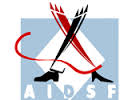                                                               Affiliated to  Asian Dancesport Federation (ADSF) & World DanceSport  Federation (WDSF)                             Recognised by- International Olympic Commitee                        Regd.Office: L-3/135,Acharya Vihar,Bhubneshwar – 751013 (Odisha)                        Office  No:- 0674 6542212 (M) – 09437013440, 9040086440 E-Mail ID- indiadance@rediffmail.com                                             website:-  www.indiandancesport.org   President                                                                                                                                                       Gen. SecretaryArvind kumar                                                                                                                                               Biswajit MohantyRef: AIDSF/Cir/01/15-16                                                                                                                             Date : 20/12/2016 To       The President /  Secretary ,       AIDSF, All Affiliated State DanceSport AssociationSub:- 9th AIDSF Open National DanceSport ChampionshipDear Ladies and Gentlemen, 	It is pleasure to inform you that 9th  National DanceSport Championship will be held at Balbir Singh Juneja Indoor Stadium, Budha Talab, Raipur (C.G.) from 30th January to 31st January 2016. You are requested to send players to the following events for  participation.1. Latin- (Five Dance - Cha-Cha-Cha, Rumba, Samba, Paso Doble and Jive)2. Standard- (Five Dance - Waltz, Tango,  Slow Foxtrot, Quickstep and  Viennese  Waltz)NAME OF THE MAIN ORGANISERS :-1.	Shri Yogesh Agrawal	President, Dance Sport Association of Chhattisgarh	Add. : Ram Sagar Para, Raipur (C.G.)	Mob. No. : 094252-04949	E-mail : yogeshagrawalrpr@gmail.com, dancesportcg@gmail.com2.	Shri Ajeet Singh Patel	Mob. No. : 094076-060003.	Shri Bashir Ahmed Khan	Mbl. No. : 094242-82262, 090399-82262, 097704-822624.	Shri Vinod Shankar	Mob. No. : 098266-60708, 098268-66641We are looking forward to welcoming your couples.                                                                                                                          Thanking You,                                                                                                                   Yours Sincerely,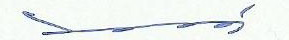                                                                                                                        Biswajit Mohanty                                                                                                                      Gen.Secretary,AIDSF                                                                              ALL INDIA DANCESPORT FEDERATION                                                                   Affiliated to  Asian DanceSport Federation (ADSF) & World DanceSport  Federation (WDSF)                                   Recognised by -International Olympic Commitee Regd. Office: L-3/135,Acharya Vihar,Bhubneshwar – 751013 (Odisha)                        Office No.- 0674- 6542212 (M) – 09437013440 E-Mail ID- indiadance@rediffmail.com                                             website:-  www.indiandancesport.org   President                                                                                                                                                     Gen. SecretaryArvind kumar                                                                                                                                              Biswajit MohantyGENERAL INFORMATIONEvent:      LATIN  & STANDARD  CHAMPIONSHIP Organized by:  DanceSport Association of Chhattisgarh (DSAC)Sanctioned by: All India DanceSport Federation (AIDSF)Date & Venue:  30 - 31  January  2016   at Balbir Singh Juneja Indoor Stadium, Budha Talab, Raipur (Chhattisgarh)Training workshop:- 30th  January  at 11:00 am ( Fee Rs.500/- per person)Tournament  Entry Fees:	Rs.1, 500/-per person is payable to host unite Prizes: Overall team winner 1st Place -50,000/-  2nd Place -25,000/-  &  3rd Place -15,000/- Cash will be awarded by host unit & The winners will be awarded with first, second & third medals/ mementoes as well as Merit certificates. All the other contestants would be given participation certificates. Championship Trophy to the three teams with the maximum number of Gold Medals Deadline of Entry: Kindly confirm your state participation before 25 January 2016 to the organizing committee & Indian Federation.  Ceremony:  (a) Opening Ceremony will take place at 2:00 pm on 30th  January  2016.           (b) Closing Ceremony & Prize Distribution will take place on 31st  January 2016 at 2:00 pm.  AGM Meeting: 11:00am on 30th January 2016 At Balbir Singh Juneja Indoor Stadium, Costume:  In Accordance with WDSF Dress Regulations.Accommodation & Food: The Organizing Committee will provide free  Accommodation with  Breakfast,  Lunch &    Dinner  for all  Participants/ Coach / Manager / Officials. on 30th and 31st January (two days only) Age Restriction The following age restrictions are obligatory in WDSF Competitions: Juvenile I: reach 9th birthday or less in the calendar yearJuvenile II: reach 10th and 11th birthday in the calendar yearJunior I: reach 12th and 13th birthday in the calendar yearJunior II: reach 14th and 15th birthday in the calendar yearYouth: reach 16th, 17th and 18th birthday in the calendar yearAdult: reach 19th birthday or more in the calendar yearSenior I: reach 35th birthday or more in the calendar year	 Note:  Each State must bring at least 10 couple for national championship.       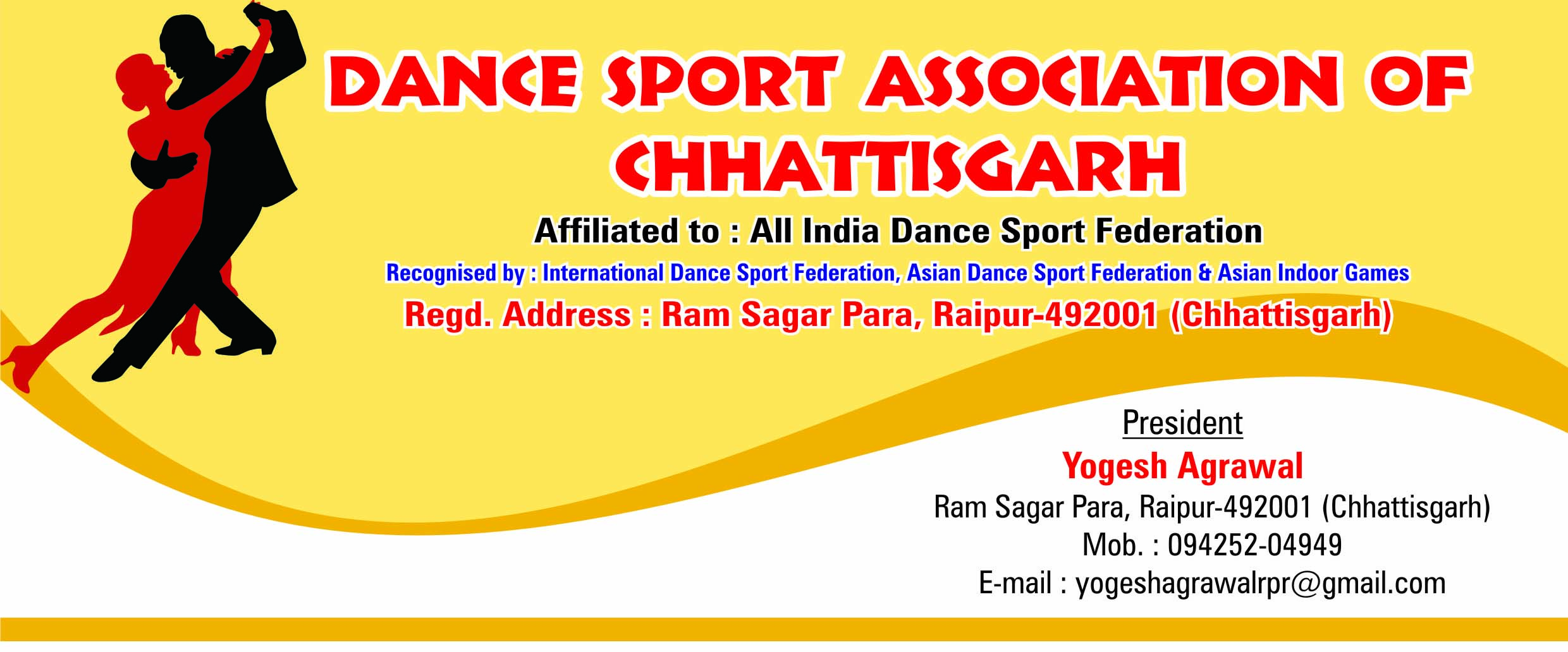                                  9th NATIONAL  DANCESPORT CHAMPIONSHIP For Sub-Junior (Boys-Girls) Senior (Men & Women)                                               30TH &  31ST JANUARY – 2016. Balbir Singh Juneja Indoor Stadium, Budha Talab, Raipur, ChhattisgarhFEES PAYMENT VOUCHERMEMBER UNIT:	____________________________________________________________ADDRESS:		____________________________________________________________  …………………………………                                                    ….. …………………………………………………    For Accountant, AIDSF	                                                        Recommended by General Sec. State Asso.9th NATIONAL DANCESPORT CHAMPIONSHIP BALBIR SINGH JUNEJA INDOOR STADIUM, BUDHA TALAB, RAIPUR, CHHATTISGARHDate:   31.1.2016Org.By: DanceSport Association of ChhatissgarhMember of ‘All India DanceSport Federation’Official Entry Form(Please Use Block Letters Only) State: Member Association: Event	:	(     )  Standard	(     )  Latin     GENTLEMAN                                                                                                                                          LADY  Name:					                     Name:  Address:					         Address:  Contact No:					         Contact No:   E-mail:					         E-mail:  Date of Birth: (Day/Month/Year):		                          Date of Birth:(Day/Month/Year): AIDSF ID Card Number :                                                        AIDSF ID Card Number: Signature:					         Signature:Important Note:Please submit this official enry form no later than 25 January  2016.ALL COUPLES MUST SUBMIT TWO (2) 2” X 2” PHOTOGRAPHS (Stamp Size) EACH FOR ID CARDS Please send this entry form by mail to:All India Dance Sport Federation, 135 (L-3), First Floor, Acharya Vihar, Bhubaneswar -751 013. Contact Nos:- 09437013440,0674-8642212,Web Site : www.indiandancesport.org    E-mail:- indiadance@rediffmail.com           9th NATIONAL DANCESPORT CHAMPIONSHIP   RULES  &  REGULATIONS All competitors must be members of their respective State DanceSport Associations who are members of   the AIDSF.The Championship Organizer reserves the right to refuse entries from persons whose status is unclear according to AIDSF Rules.Competitors may take part in more than one event.No change of partner is allowed in the same event.All competitors must be dressed in appropriate costumes as specified in the WDSF Dress  Regulations.Advertising on competition dress is allowed subject to AIDSF Rules.All competitors must attend rehearsals as requested by the Championship Organizer.All competitors must be present for their events on time. Late-comers will be disqualified.Doping is strictly forbidden. Any persons assisting or enticing others in the contravention of doping rules shall be considered as having committed an offence and will be subject to disciplinary action & may be dropped from the tournament.The Championship Organizer reserves the right to change the programme of events without prior  notice.The Championship Organizer will not accept any liability, claims for injuries, damage or loss suffered by the competitors.12. The judges’ decision shall be final.13. In the event of any query, dispute or matter arising out of any point which is not expressively provided for in      the rules, the Championship Organizer shall have the power to use its own discretion.14. Date of Birth must be stated on the entry form for Junior, Masters, and Lower & Upper Primary                                  15. All persons attending this event, whether as spectators, competitors, officials or guests of the            Organizer shall be bound by the rules of this event and participating automatically become.              obliged to adhere to them.       16. Each performance will be evaluated on  Technique, Presentation, Costume, Posture ,Timing , Line, Hold,             Poise, Togetherness, Musicality And Expression, Power, Foot And Leg Action etc.       17.Solos: There is no limit to the number of Solos. Keep solo exhibitions to a maximum of 2 2/1 minutes.        18. Registration Desk            Upon arrival at the hotel, one representative from the Team should come to the registration desk.    .       Each participant will be given a heat list showing what heat and at what time he/she is dancing.            Each competitor should be present in the stadium at least 30 minutes prior to his/her scheduled dance time.               When you receive your heat sheet, please check and make sure your dances, levels, and ages are correct.       19. No entries, including online registration, will be processed or considered  registered until full payment is    .                                         .            received       20. There will be no refunds for any entry fees regardless of circumstance. Credits will be issued only in cases                 of documented injury or illness with a bonafide doctor’s note.        21. ENTRIES ARE NOT ACCEPTED BY PHONE OR FAX.	       Other matters not specified in the rules :       Matters not specified in the Rules shall be dealt with as follows: Matters related to the competition shall be decided through a consensus of the competition referee and technical delegate.Matters not related to the competition shall be decided by the organizing committee.                                     ACCOMMODATIONClub and State:We would like to book accommodation for the following persons in accordance with the information in the official invitation to AIDSF National 2015.            9TH NATIONAL DANCESPORT CHAMPIONSHIP   AT : BALBIR SINGH JUNEJA INDOOR STADIUM, BUDHA TALAB, RAIPUR,CHHATTISGARH
                                           On  30 - 31, January 2016Name of the Team:…………………………………………………………………………………………………………………Complete Address : ……………………………………………………………………………………………………………….Team Coach :  ………………………………………………………………………………………………………………………..Team Manager: ………………………………………………………………………………………………………………………Tel:..............................................E-mail:...............................................................Signature of Team Coach :………………………………........Signature of  Secretary:………………………Total Number of Entries…………….. Total Amount………………………. Received by………………...……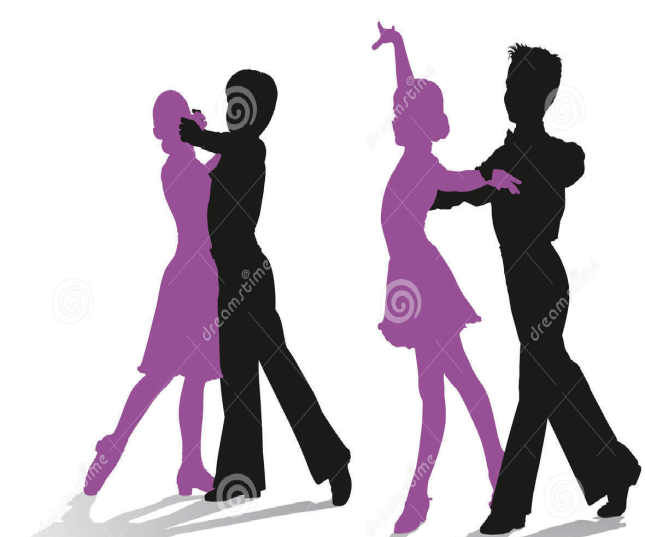   DANCE WORKSHOP REGISTRATION FORMNAME DATE OF BIRTH	                                                                                    GENDERADDRESS  STATE/ORGANISATIONPH.NO.                                                  E-MAILPrevious Dance Experience		   Yes			        No       < If YES, please state and include any instructions on the back of this sheet >                                                                   DECLARATIONTHE UNDERIGNED WILL ABIDE BY THE RULES & REGULATIONS OF THE ABOVE COURSE. I WILL BE LIABLE TO BE PENALISED BY THE FEDERATION FOR ANY ACT OF INDISCIPLINE. Date:…………………………..                     Signature of Applicant………………………………………….Signature of Parent / Legal Guardian (if participant is under 18)……………………………………………SL. NO.PARTICULARSFEESAMOUNT (Rs.)Affiliation for the year 2016 -17Rs.5000/-Individual Entry FeeRs.1500/-per person x _____________  =Workshop Entry Fee    Rs.500/- per person       4.Guest/Parent/Accompanying personRs. 1200/- per person       5.Pending Dues if any                                                                       Total paid Rupees =                                                                       Total paid Rupees =                                                                       Total paid Rupees =FOR OFFICIAL USE ONLYFOR OFFICIAL USE ONLYFOR OFFICIAL USE ONLYFOR OFFICIAL USE ONLYReceived byReceived by      Confirmed by      Confirmed byCompetition DirectorCompetition Director      Remarks      Remarks     (2) ID photos (Male)    (2)  ID photos (Female)    Endorsement AIDSF Member AssociationNameFromToNumber of nightsPlayer’s Name  AgeM/FEventSt/Lt  Category